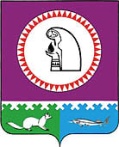 с.КаменноеОб утверждении списка очередности граждан нуждающихся в улучшении жилищных условий на 01.01.2018 На основании Федерального закона  от 06.10.2003 №131 – ФЗ «Об общих принципах организации местного самоуправления в Российской Федерации», Устава муниципального образования сельское поселение граждан:1. Утвердить список очередности граждан, нуждающихся в улучшении жилищных условий на 01 января 2018 года по с.Каменное (приложение 1).2. Утвердить список очередности граждан, нуждающихся в улучшении жилищных условий на 01 января 2018 года по с. Пальяново (приложение 2).3. Специалисту по имуществу Лакеевой А.Н. оповестить граждан об очередности, согласно утвержденного списка.4. Настоящее постановление обнародовать и разместить на официальном сайте сельского поселения Каменное.5. Настоящее постановление вступает в силу и распространяется на правоотношения с 01 января 2018 года.6. Постановления от 16.01.2017г. №10 «Об утверждении списка очередности граждан нуждающихся в улучшении жилищных условий на 01.01.2017», от 24.10.2017 г. № 115 «О внесении изменений в постановление от 16.01.2017 № 10» считать утратившими силу.7. Контроль за выполнением постановления оставляю за собой.Глава сельского поселения Каменное                                     Ю.П.ШпирнальПриложение 1к постановлению администрации                                                                                                 сельского поселения Каменное                                                                                                                                   от 09.01.2018 № 2Список граждан, состоящих на учете нуждающихся в улучшении жилищных условий в общей очереди на жилые помещения по договорам социального найма ( с.Каменное)Приложение 2к постановлению администрации                                                                                                 сельского поселения Каменное                                                                                                                                   от 09.01.2018 № Список граждан, состоящих на учете нуждающихся в улучшении жилищных условий в общей очереди на жилые помещения по договорам социального найма (с. Пальяново)АДМИНИСТРАЦИЯ  СЕЛЬСКОГО ПОСЕЛЕНИЯ  КАМЕННОЕОктябрьского районаХанты-Мансийского автономного округа – ЮгрыПОСТАНОВЛЕНИЕАДМИНИСТРАЦИЯ  СЕЛЬСКОГО ПОСЕЛЕНИЯ  КАМЕННОЕОктябрьского районаХанты-Мансийского автономного округа – ЮгрыПОСТАНОВЛЕНИЕАДМИНИСТРАЦИЯ  СЕЛЬСКОГО ПОСЕЛЕНИЯ  КАМЕННОЕОктябрьского районаХанты-Мансийского автономного округа – ЮгрыПОСТАНОВЛЕНИЕАДМИНИСТРАЦИЯ  СЕЛЬСКОГО ПОСЕЛЕНИЯ  КАМЕННОЕОктябрьского районаХанты-Мансийского автономного округа – ЮгрыПОСТАНОВЛЕНИЕАДМИНИСТРАЦИЯ  СЕЛЬСКОГО ПОСЕЛЕНИЯ  КАМЕННОЕОктябрьского районаХанты-Мансийского автономного округа – ЮгрыПОСТАНОВЛЕНИЕАДМИНИСТРАЦИЯ  СЕЛЬСКОГО ПОСЕЛЕНИЯ  КАМЕННОЕОктябрьского районаХанты-Мансийского автономного округа – ЮгрыПОСТАНОВЛЕНИЕАДМИНИСТРАЦИЯ  СЕЛЬСКОГО ПОСЕЛЕНИЯ  КАМЕННОЕОктябрьского районаХанты-Мансийского автономного округа – ЮгрыПОСТАНОВЛЕНИЕАДМИНИСТРАЦИЯ  СЕЛЬСКОГО ПОСЕЛЕНИЯ  КАМЕННОЕОктябрьского районаХанты-Мансийского автономного округа – ЮгрыПОСТАНОВЛЕНИЕАДМИНИСТРАЦИЯ  СЕЛЬСКОГО ПОСЕЛЕНИЯ  КАМЕННОЕОктябрьского районаХанты-Мансийского автономного округа – ЮгрыПОСТАНОВЛЕНИЕАДМИНИСТРАЦИЯ  СЕЛЬСКОГО ПОСЕЛЕНИЯ  КАМЕННОЕОктябрьского районаХанты-Мансийского автономного округа – ЮгрыПОСТАНОВЛЕНИЕ«09»января2018г.№2№ п/пФ.И.О. заявителяГод рожденияСостав семьиАдрес регистрацииДата подачи заявленияОснование постановки на учет1ШаяповаЗиляТаминдаровна1968 г.р.Шаяпов Вадим Рашидович – сынШаяпова Алина Рашидовна – дочьШаяпов Ильгиз Рашидович – сынШаяпов Сергей Михайлович - сынС.Каменное ул.Геологическая д.1016.07.2012п.4 ч.1 ст.51 ЖК РФ2Медикин Олег Сергеевич 1954 г.р.Медикина Валентина Олеговна - дочьс.Каменное ул.Береговая д.19 18.10.2012п.3 ч.1 ст.51 ЖК РФ3Шихова Ольга Раисовна – 1977 г.р.Пальянова Софья Ивановна – дочьШихова Карина Романовна – дочьс.Каменное ул.Центральная д.4 кв.119.06.2013п.2 ч.1 ст.51 ЖК РФ4Додух Марина Николаевна 1982 г.р.Додух Евгений Иванович – сынДодух Лидия Андреевна – дочьДодух Андрей Андреевич – сынс.Каменное ул.Центральная д.304.06.2015п.1 ч.1 ст.51 ЖК РФ5Печкина Надежда Владимировну 1992 г.р.Печкин Максим Вячеславович – мужПечкина Ангелина Максимовна – дочьПечкина Агата Максимовна - дочьс.Каменное ул.Центральная д.4 кв.303.10.2015п.2 ч.1 ст.51 ЖК РФ6Доколько Наталья Викторовна 1982 г.р.Доколько Андрей Петрович – мужКуляшова Ульяна Александровна – дочьДоколько Таисия Андреевна - дочьс.Каменное ул.Центральная д.36-126.10.2015п.2 ч.1 ст.51 ЖК РФ7Мухранская Любовь Сергеевна 1981 г.р.Мухранская Анастасия Владимировна - дочьс.Каменное ул.Центральная д.32 кв.203.10.2015п.1 ч.1 ст.51 ЖК РФ8Ганихин Сергей Леонидович  1986 г.р.Ганихина Айгуль Аслямовна – женаГанихин Роман Сергеевич - сынс.Каменное ул.Центральная д.14 кв.125.12.2015п.1 ч.1 ст.51 ЖК РФ9 Исаева Назлу Балауглановна 1978 г.р.Исаев Вадим Ашурбегович 1971 г.р. – мужИсаева Амина Вадимовна 1999 г.р.  - дочьИсаев Амир Вадимович 2001 г.р. - сынИсаев Умар Вадимович 2011 г.р. - сынС.Каменное ул. Векшина д.1 корп. А04.02.2016п.2 ч.1 ст.51 ЖК РФ   № п/пФ.И.О. заявителяГод рожденияСостав семьиАдрес регистрацииДата подачи заявленияОснование постановки на учет1Копьева Нина Павловна, 1937 г.р.одинокаяс. Пальяново ул.Центральная д.20-А09.08.2000п.1 ч.1 ст.51 ЖК РФ2Широков Алексей Геннадьевич, 1980 г.р.Широкова Дарья Павловна– женаШирокова Елизавета Алексеевна – дочьШироков Арсений Алексеевич - сынс.Пальяново ул.Лесная д.7 кв.101.02.2011п.2 ч.1 ст.51 ЖК РФ3Печенина Дарья Николаевна 1988 г.р.Печенин Александр Юрьевич  - мужПеченина Кира Александровна - дочьс.Пальяново ул.Лесная д.1116.07.2012п.2 ч.1 ст.51 ЖК РФ4Обухова Нина Алексеевна 1946 г.р.одинокаяс.Пальяново ул.Центральная д.26 кв.225.07.2012п.3 ч.1 ст.51 ЖК РФ5Обухов Владимир Борисович 1977 г.р.одинокийс.Пальяново ул.Центральная д.26 кв.125.07.2012п.3 ч.1 ст.51 ЖК РФ6Голубева Лариса Николаевна 1968 г.р.Бекшенев Сергей Александрович – сынКорикова Анна Николаевна – дочьКориков Иван Николаевич - сынс.Пальяново ул.Центральная д.52 кв.301.10.2012п.2 ч.1 ст.51 ЖК РФ7Сычев Василий Юрьевич 1960 г.р.Сычева Наталья Леонидовна – женаФомина Валентина Васильевна – дочьСычев Николай Васильевич - сынс.Пальяново ул.Центральная д.2018.10.2012п.2 ч.1 ст.51 ЖК РФ8Ажимамбетова Евдокия Николаевна 1955 г.р.Назарчук Александра Васильевна - дочьс.Пальяново ул.Центральная д.45 кв.211.12.2012п.1 ч.1 ст.51 ЖК РФ9Лобанова Юлия Владимировна 1993 г.р.Лобанов Вадим Николаевич – мужс.Пальяново ул.Почтовая д. 23-А кв.128.05.2015п.1 ч.1 ст.51 ЖК РФ10Сальникова Анна Юрьевна 1994 г.р.Сальникова Варвара Николаевна – дочьс. Пальяново ул.Центральная д.42 кв.101.06.2015п.1 ч.1 ст.51 ЖК РФ11Попов Анвер Сулейманович 1984 г.рПопова Екатерина Олеговна – женаПопова Эвелина Анверовна – дочьПопов Денис Анверович – сынс. Пальяново ул.Центральная д.2205.06.2015п.1 ч.1 ст.51 ЖК РФ12Копьев Сергей Владимирович  1965 г.р.Одиноко проживающийс. Пальяново ул.Почтовая д.21 10.05.2016п.1 ч.1 ст.51 ЖК РФ